     地方标准DB XX/T XXXX—XXXX苦丁茶种苗繁育技术规程Technical Regulation for Cutting Propagation of Ilex kudingchaXXXX - XX - XX发布XXXX - XX - XX实施       发布前言本文件按照GB/T 1.1—2020《标准化工作导则  第1部分：标准化文件的结构和起草规则》的规定起草。请注意本文件的某些内容有可能涉及专利。本文件的发布机构不承担识别这些专利的责任。本文件由海南省农业农村厅提出。本文件由海南省市场监督管理局归口。本文件起草单位：中国热带农业科学院香料饮料研究所本文件主要起草人：王辉、庄辉发、顾文亮、张昂、王灿、苏凡、朱琳、谭梦怡、苏宁范围本标准规定了苦丁茶冬青（Ilex kudingcha C. J. Tseng）扦插苗繁育的母本园选择与管理、苗圃地选择与建设、插穗准备、扦插生根、移植、移植后管理等技术要求。      本标准适用于苦丁茶冬青扦插苗繁育。规范性引用文件GB/T 8321 农药合理使用准则NY/T 5010 无公害农产品 种植业产地环境条件DBHN/019  海南名牌农产品 苦丁茶术语和定义
    母本园（Female parent garden）用于提供无性繁殖插条的苦丁茶冬青茶园。
    插穗（Shoot for cutting）按标准剪取的苦丁茶冬青插条。
    扦插生根（Cutting rooting）将插穗处理后放入沙池进行促根。
    移植（Transplant into the bag）将沙床苗移入营养袋。母本园选择与管理母本园选择品种选择无性省级苦丁茶冬青品种；品种纯度应达到100%。环境条件母本园交通便利、周围无污染源。灌溉水、土壤和空气质量符合NY/T 5010的规定。土壤深厚、土质肥沃、结构良好，pH5.0～7.0。种植年限母本园种植年限以5 a～10 a为宜。日常管理种植的规格、密度和田间管理宜符合DBHN/019的规定。母本园管理修剪在头年11月修剪，修剪采用重修剪，留养春稍。施肥修剪后，每667 m2施牛粪等有机肥2 m3～3 m3；并适当多施氮肥和钾肥，氮、磷、钾肥比例为3∶1∶1.5，每两个月1次，每次每667 m2施氮肥15 kg～30 kg，磷肥5 kg～10 kg，钾肥7.5 kg～15 kg。病虫害防治防治方法根据实际情况，选择地使用诱虫灯、黄色板、蓝色板、白色板、生物源农药、保护天敌、释放天敌、加强茶园肥水管理、树体管理、茶园清洁等一种或多种方法。农药使用采用符合国家法律法规及海南省相关要求的农药种类进行化学防治。农药的施用应按GB/T 8321执行。打顶应在剪穗前15 d～20 d打顶。苗圃地选择与建设苗圃地选择年平均气温20 ℃～25 ℃。选择交通方便、靠近植区、近水源、静风、湿润且排水良好的缓坡地或平地作苗圃，且园地环境质量符合NY/T 5010的规定。苗圃建设苗圃面积1000 m2～3000 m2为宜。整地清除树根、树枝、石头，耙平。插穗生根后移植前，清除地面杂草，翻耕20 cm，压实。苗床建设结合起畦与排水系统。苗床宽度80 cm～100 cm，长度视苗圃大小而定。在苗床四周放线、开挖，中间留宽40 cm的畦沟与操作行，把畦沟与操作行表层土 5cm～10 cm填到苗床线内压实，。排灌系统灌溉系统应能覆盖全苗圃。排水系统由环园大沟和畦沟互相连通组成。环园大沟宽40 cm～50 cm，深30 cm～40 cm；畦沟宽带30 cm～40 cm，深10 cm～15 cm。遮荫系统荫棚高度2 m，上盖遮光度为70%的黑色遮光网，顶部为平顶结构，四周45°斜面下拉到高度1m处。道路系统道设在苗圃靠中间位置，宽2 m～3 m，沙床建设位置与苗圃内道路相邻，用砖块砌成宽90 cm、高40 cm的沙池，长度根据实际需要而定，用干净的中细河沙作为沙床基质，厚30 cm。插穗准备剪取时间在母本园选取插条，时间以阴天或晴天上午10时前、下午5时以后为宜。 插条选取选取长度大于30 cm、直径在0.5 cm～0.6 cm的半木质化或木质化、腋芽丰富、无病虫害的枝条。插穗剪取插穗长度以8 cm ～11 cm为宜，每个插穗保留2个腋芽和2～3 片叶片，叶片剪去上半部分。插穗剪口平滑，呈45°倾斜，上切口距离腋芽上方5 mm 处, 下切口距离腋芽下方3 cm ～4 cm 处。插穗处理用pH 6.5﹑浓度为300 mg/L NAA浸泡插穗基部3 cm以上处理8h。处理后保持湿润，宜当天扦插。扦插生根沙床处理扦插生根前2 d～3 d用 50%多菌灵可湿性粉剂 500～800 倍液或 80%代森锰锌可湿性粉剂 800～1 000 倍液等药剂喷淋苗床进行消毒。扦插方法深度为插穗底部距离叶片5 mm，株行距10 cm～15 cm×15 cm～20 cm。水分管理扦插完后立即将沙床浇透水。每隔1 d～2 d 定期浇水保持苗床湿度在80%以上。温度管理在日均气温低于25 ℃的春季扦插生根，在沙床上搭高50 cm～60 cm的无色塑料薄膜拱棚。移植移植时间在沙床内处理60 d～65 d为宜。营养土配制营养土按有机肥∶黄泥∶河沙∶椰糠=1∶3∶3∶3配制。营养袋规格采用长14 cm～16 cm、宽10 cm～14 cm、厚0.02 mm的聚乙烯封底塑料袋。装袋摆放营养土装袋后，按苗床排列成行，6～8袋排成一行。装袋移植移苗前沙床淋水，铲起幼苗后剔除主根、主干弯曲以及其他病苗弱苗，起苗后随即移植。移植时用竹片在装好营养土的袋中央挖一小穴，保持主根不弯曲将幼苗根部置于穴内，压实根部周围土壤，植苗后淋足定根水。移植后管理光照保持苗圃上方遮荫，出苗前15 d～20 d拆除苗床上方荫棚遮光网。水分晴天每天淋水，土壤湿度保持在70%～80%。施肥以喷施为主，移植后20 d采用0.5 %复合肥水溶液进行追肥，每月1次。除草及时人工拔草，保持育苗袋内和苗床无杂草。病虫害防治病虫害防治按照DBHN/019的规定。出苗与运输出苗时间宜在移植后180 d～300 d内出苗。出苗前管理断根出苗前15 d～20 d检查每株种苗，将伸出营养袋外的根系剪除，保持营养袋不破损。练苗打开待出苗苗床上方遮荫网，在全光照下育苗，逐步减少浇水量。出苗准备出苗前检查育苗袋内营养土，若缺水，应先淋透，待营养土稍硬时出苗。出苗按顺序从苗床一头出苗，保持营养袋完整。运输运输过程要保持湿度，以封闭运输为宜。_________________________________ICS  65.020.20CCS  B 05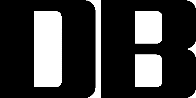 